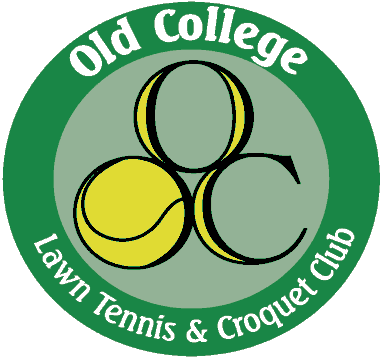 AT A MEETING OF THE CLUB COMMITTEE ON 5th DECEMBER 2017 THE COMMITTEE DISCUSED AND RESOLVED THE FOLLOWING1 The Committee noted that the application for Planning Permission for the conversion of Court's 6 & 7 to LED floodlighting, and for extra time to use floodlights in the evening, has been submitted to Southward. It is expected we will have a decision by March.2 The committee resolved to investigate the potential suitability of "Euroclay" as a replacement surface for worn out courts.3 The Committee noted that the clubhouse amenities have undergone improvement. Pipes have now been lagged, the water tank removed, the electrics certified as safe, and a blockage in the drains corrected.4 The Committee resolved to take steps to improve the club website and discussed options for improvement.